PROGRAMA DE ORIENTACION PARA PRIMARIAS DE URBANDALE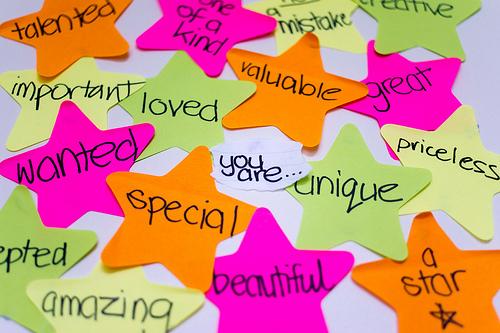 Expectativas de 5to Grado para el Desarrollo de Habilidades IntrapersonalesLos estudiantes saben que tienen el derecho de proteger sus limites.Los estudiantes sabrán que están a cargo de sus propios pensamientosLos estudiantes sabrán que son responsables de sus acciones y reacciones(Afirmaciones, seguridad (resguardar sus limites), autocontrol, y diálogo interno)Lo que puede hacer en casa para ayudar a su hijo• Pídale a su hijo que haga una lista de cinco de sus fortalezas personales.• Al tener responsabilidades se incrementa el sentido de madurez. Dele a su hijo la oportunidad de demostrar su responsabilidad.• Fomente el diálogo interno positivo (puedo trabajar duro, tengo amigos que se preocupan por mí, yo soy amable, tratare de dar lo mejor de mi mismo aunque las cosas sean difíciles).Preguntas que hacer:“¿Cual es la diferencia entre agresivo y asertivo?             “¿Que hiciste esta semana que te ayudara a subir tu autoestima?”          “¿Porque es importante proteger y acrecentar tu autoestima?Contacte al Consejero de su escuela primaria para que le de mas ideas